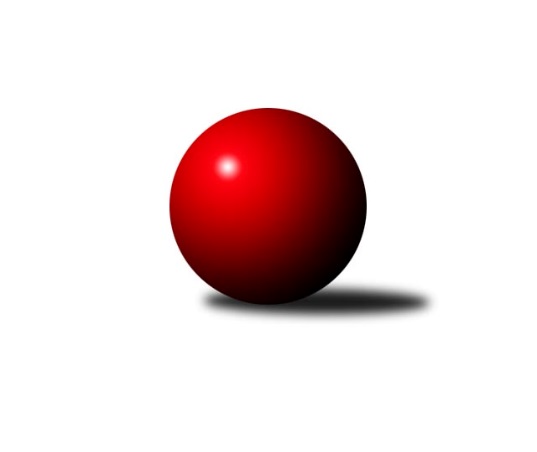 Č.22Ročník 2023/2024	13.4.2024Nejlepšího výkonu v tomto kole: 3456 dosáhlo družstvo: KK Slavoj Žirovnice 3. KLM D 2023/2024Výsledky 22. kolaSouhrnný přehled výsledků:SK Baník Ratíškovice A	- Vltavan Loučovice	6:2	3311:3227	12.0:12.0	13.4.TJ Start Jihlava 	- TJ Loko České Budějovice 	2:6	3231:3275	11.0:13.0	13.4.TJ Centropen Dačice B	- KK Orel Telnice	6:2	3436:3341	16.5:7.5	13.4.TJ Sokol Husovice B	- KK Jihlava B	4:4	3334:3327	11.0:13.0	13.4.KK Slavoj Žirovnice 	- TJ Sokol Mistřín 	6:2	3456:3330	17.0:7.0	13.4.TJ Sokol Slavonice	- TJ Sokol Vracov	6:2	3341:3281	12.5:11.5	13.4.Tabulka družstev:	1.	KK Jihlava B	22	17	2	3	118.0 : 58.0 	299.0 : 229.0 	 3349	36	2.	TJ Sokol Slavonice	22	12	1	9	98.0 : 78.0 	269.5 : 258.5 	 3314	25	3.	TJ Sokol Mistřín	22	11	3	8	94.5 : 81.5 	262.0 : 266.0 	 3305	25	4.	SK Baník Ratíškovice A	22	12	1	9	94.0 : 82.0 	275.5 : 252.5 	 3279	25	5.	TJ Centropen Dačice B	22	10	4	8	98.0 : 78.0 	295.5 : 232.5 	 3332	24	6.	KK Orel Telnice	22	11	0	11	91.0 : 85.0 	262.5 : 265.5 	 3288	22	7.	TJ Loko České Budějovice	22	11	0	11	82.5 : 93.5 	258.0 : 270.0 	 3254	22	8.	TJ Sokol Vracov	22	9	3	10	89.0 : 87.0 	272.0 : 256.0 	 3327	21	9.	TJ Sokol Husovice B	22	9	2	11	77.5 : 98.5 	239.0 : 289.0 	 3217	20	10.	KK Slavoj Žirovnice	22	8	3	11	81.0 : 95.0 	245.5 : 282.5 	 3268	19	11.	Vltavan Loučovice	22	5	3	14	63.0 : 113.0 	241.0 : 287.0 	 3258	13	12.	TJ Start Jihlava	22	5	2	15	69.5 : 106.5 	248.5 : 279.5 	 3252	12Podrobné výsledky kola:	 SK Baník Ratíškovice A	3311	6:2	3227	Vltavan Loučovice	Jaroslav Šerák	135 	 135 	 136 	140	546 	 3:1 	 532 	 135	135 	 129	133	Václav Klojda ml.	Tomáš Koplík ml.	176 	 136 	 123 	153	588 	 2:2 	 548 	 112	147 	 155	134	Jaroslav Suchánek	Dominik Schüller	154 	 131 	 145 	130	560 	 2:2 	 552 	 140	138 	 148	126	Josef Gondek	Dennis Urc	160 	 126 	 121 	125	532 	 1:3 	 506 	 108	129 	 139	130	Jaroslav Štich	Vojtěch Toman	130 	 123 	 130 	134	517 	 1:3 	 546 	 149	124 	 144	129	Tomáš Suchánek	Viktor Výleta	123 	 166 	 147 	132	568 	 3:1 	 543 	 162	132 	 138	111	Jan Smolenarozhodčí: Michal ZdražilNejlepší výkon utkání: 588 - Tomáš Koplík ml.	 TJ Start Jihlava 	3231	2:6	3275	TJ Loko České Budějovice 	Jiří Vlach	135 	 143 	 136 	140	554 	 2:2 	 556 	 148	146 	 126	136	Martin Voltr	Martin Votava	143 	 139 	 132 	128	542 	 2.5:1.5 	 542 	 143	138 	 114	147	Tomáš Reban	Roman Doležal	147 	 121 	 146 	130	544 	 3:1 	 517 	 123	134 	 135	125	Jiří Douda	Petr Hlaváček	122 	 122 	 125 	137	506 	 1:3 	 537 	 140	132 	 138	127	Karel Vlášek	Sebastián Zavřel	152 	 129 	 146 	130	557 	 1.5:2.5 	 564 	 135	132 	 146	151	Jiří Bláha	Petr Votava	126 	 130 	 151 	121	528 	 1:3 	 559 	 147	145 	 133	134	Jan Sýkorarozhodčí: Šárka VackováNejlepší výkon utkání: 564 - Jiří Bláha	 TJ Centropen Dačice B	3436	6:2	3341	KK Orel Telnice	Jan Neuvirt	131 	 137 	 143 	153	564 	 2:2 	 584 	 124	162 	 146	152	Josef Král	Milan Kabelka	152 	 118 	 137 	138	545 	 2:2 	 553 	 136	160 	 139	118	Zdenek Pokorný	Lukáš Prkna	136 	 166 	 127 	136	565 	 3:1 	 537 	 137	152 	 124	124	Jiří Dvořák	Tomáš Bártů	126 	 141 	 131 	144	542 	 3:1 	 537 	 136	140 	 122	139	Jiří Šimeček	Pavel Kabelka	154 	 173 	 157 	162	646 	 4:0 	 549 	 144	138 	 142	125	Pavel Dvořák *1	Dušan Rodek	146 	 146 	 136 	146	574 	 2.5:1.5 	 581 	 131	146 	 161	143	František Hrazdírarozhodčí: Stanislav Dvořákstřídání: *1 od 61. hodu Mirek MikáčNejlepší výkon utkání: 646 - Pavel Kabelka	 TJ Sokol Husovice B	3334	4:4	3327	KK Jihlava B	Radim Herůfek	132 	 150 	 142 	114	538 	 0:4 	 601 	 155	163 	 157	126	Stanislav Partl	Radim Meluzín	130 	 146 	 146 	145	567 	 4:0 	 493 	 114	126 	 117	136	Jaroslav Matějka *1	Jiří Radil	137 	 142 	 138 	129	546 	 4:0 	 497 	 113	134 	 130	120	Jakub Čopák *2	Vojtěch Stárek	152 	 135 	 127 	132	546 	 1:3 	 555 	 139	141 	 134	141	Martin Čopák	Radim Kozumplík	159 	 147 	 121 	141	568 	 1:3 	 602 	 156	149 	 152	145	Miroslav Pleskal	Jakub Hnát	133 	 162 	 140 	134	569 	 1:3 	 579 	 136	149 	 146	148	Matyáš Stránskýrozhodčí: Jaromír Šulastřídání: *1 od 61. hodu Lukáš Novák, *2 od 61. hodu Vít JírovecNejlepší výkon utkání: 602 - Miroslav Pleskal	 KK Slavoj Žirovnice 	3456	6:2	3330	TJ Sokol Mistřín 	Patrik Solař	139 	 160 	 158 	157	614 	 3:1 	 551 	 141	121 	 142	147	Radim Pešl	Miroslav Čekal	133 	 146 	 148 	146	573 	 4:0 	 521 	 98	134 	 145	144	Zdeněk Sedláček *1	David Švéda	125 	 159 	 147 	142	573 	 2:2 	 577 	 155	136 	 150	136	Marek Ingr	Tomáš Váňa	144 	 143 	 117 	120	524 	 2:2 	 573 	 123	139 	 142	169	Petr Valášek	Pavel Ryšavý	154 	 147 	 126 	143	570 	 3:1 	 546 	 131	137 	 138	140	Zbyněk Bábíček	Libor Kočovský	168 	 147 	 136 	151	602 	 3:1 	 562 	 130	144 	 148	140	Martin Fialarozhodčí: Kejval Petrstřídání: *1 od 61. hodu Radek BlahaNejlepší výkon utkání: 614 - Patrik Solař	 TJ Sokol Slavonice	3341	6:2	3281	TJ Sokol Vracov	Pavel Blažek	132 	 133 	 139 	136	540 	 0:4 	 585 	 138	150 	 141	156	Pavel Polanský ml.	Miroslav Kadrnoška	156 	 154 	 141 	137	588 	 3.5:0.5 	 531 	 129	135 	 141	126	Petr Polanský	Ladislav Chalupa	118 	 139 	 119 	133	509 	 0:4 	 570 	 143	143 	 138	146	Petr Bábík	David Drobilič	156 	 139 	 140 	139	574 	 4:0 	 510 	 125	137 	 133	115	Vítězslav Nejedlík	Josef Petrik	151 	 144 	 154 	124	573 	 3:1 	 567 	 137	167 	 142	121	Jaroslav Harca	Michal Dostál	120 	 136 	 147 	154	557 	 2:2 	 518 	 123	119 	 155	121	Martin Bílekrozhodčí: Josef SmažilNejlepší výkon utkání: 588 - Miroslav KadrnoškaPořadí jednotlivců:	jméno hráče	družstvo	celkem	plné	dorážka	chyby	poměr kuž.	Maximum	1.	Pavel Kabelka 	TJ Centropen Dačice B	586.52	379.3	207.2	2.1	9/11	(646)	2.	František Hrazdíra 	KK Orel Telnice	571.15	376.6	194.6	2.7	9/11	(631)	3.	Tomáš Koplík  ml.	SK Baník Ratíškovice A	570.76	376.2	194.6	4.6	11/11	(625)	4.	Pavel Polanský  ml.	TJ Sokol Vracov	570.29	378.7	191.6	3.6	11/11	(636)	5.	Josef Král 	KK Orel Telnice	568.91	374.2	194.7	2.2	10/11	(610)	6.	Tomáš Gaspar 	TJ Sokol Vracov	564.72	374.3	190.4	4.9	8/11	(608)	7.	Martin Fiala 	TJ Sokol Mistřín 	564.13	373.2	190.9	3.0	8/11	(612)	8.	Jaroslav Matějka 	KK Jihlava B	563.29	378.9	184.3	5.4	10/11	(613)	9.	Jakub Čopák 	KK Jihlava B	562.20	374.1	188.1	4.3	9/11	(610)	10.	Lukáš Prkna 	TJ Centropen Dačice B	562.16	375.3	186.9	5.7	10/11	(621)	11.	Petr Votava 	TJ Start Jihlava 	561.80	370.1	191.7	2.8	11/11	(631)	12.	Patrik Solař 	KK Slavoj Žirovnice 	561.58	375.0	186.5	6.4	10/11	(615)	13.	Radim Pešl 	TJ Sokol Mistřín 	560.20	375.0	185.2	5.1	11/11	(596)	14.	Tomáš Suchánek 	Vltavan Loučovice	560.09	374.6	185.5	4.4	10/11	(607)	15.	Ladislav Chalupa 	TJ Sokol Slavonice	559.15	373.7	185.4	4.8	9/11	(609)	16.	Martin Bílek 	TJ Sokol Vracov	558.95	376.6	182.3	5.3	9/11	(605)	17.	Pavel Blažek 	TJ Sokol Slavonice	558.40	374.8	183.6	4.3	11/11	(597)	18.	Matyáš Stránský 	KK Jihlava B	557.80	376.4	181.4	4.0	8/11	(586)	19.	Tomáš Válka 	TJ Sokol Husovice B	556.79	366.4	190.3	2.9	8/11	(594)	20.	Martin Votava 	TJ Start Jihlava 	556.63	370.8	185.8	2.8	11/11	(593)	21.	Jan Sýkora 	TJ Loko České Budějovice 	556.51	374.3	182.2	4.3	10/11	(608)	22.	Josef Gondek 	Vltavan Loučovice	556.14	371.4	184.7	4.8	11/11	(623)	23.	Marek Ingr 	TJ Sokol Mistřín 	555.72	369.0	186.8	5.0	8/11	(591)	24.	David Drobilič 	TJ Sokol Slavonice	555.51	369.8	185.7	4.4	11/11	(583)	25.	Jaroslav Šerák 	SK Baník Ratíškovice A	554.98	369.5	185.5	6.3	8/11	(614)	26.	Dušan Rodek 	TJ Centropen Dačice B	554.73	367.7	187.0	3.9	9/11	(612)	27.	Jiří Šimeček 	KK Orel Telnice	554.55	371.9	182.7	4.9	11/11	(606)	28.	Martin Voltr 	TJ Loko České Budějovice 	553.81	372.5	181.3	4.9	10/11	(587)	29.	Michal Dostál 	TJ Sokol Slavonice	553.63	366.3	187.3	3.3	11/11	(592)	30.	Petr Polanský 	TJ Sokol Vracov	553.26	367.1	186.2	5.2	9/11	(604)	31.	Tomáš Bártů 	TJ Centropen Dačice B	553.20	371.7	181.5	3.7	10/11	(605)	32.	Viktor Výleta 	SK Baník Ratíškovice A	552.07	372.3	179.8	4.7	10/11	(611)	33.	Lukáš Klojda 	TJ Loko České Budějovice 	551.29	374.6	176.7	5.2	10/11	(592)	34.	Libor Dušek 	Vltavan Loučovice	549.75	369.1	180.7	7.7	8/11	(591)	35.	Libor Kočovský 	KK Slavoj Žirovnice 	549.62	370.0	179.7	5.8	10/11	(604)	36.	Tomáš Váňa 	KK Slavoj Žirovnice 	549.60	370.6	179.0	5.9	11/11	(615)	37.	Roman Macek 	TJ Sokol Mistřín 	549.28	372.9	176.4	5.2	8/11	(595)	38.	Dominik Schüller 	SK Baník Ratíškovice A	548.99	367.0	182.0	4.9	10/11	(611)	39.	Martin Čopák 	KK Jihlava B	548.02	375.2	172.8	5.7	8/11	(584)	40.	Roman Doležal 	TJ Start Jihlava 	547.96	366.2	181.8	4.7	8/11	(583)	41.	Vítězslav Nejedlík 	TJ Sokol Vracov	546.22	364.8	181.4	4.9	8/11	(585)	42.	Zbyněk Bábíček 	TJ Sokol Mistřín 	544.61	368.9	175.7	6.0	10/11	(589)	43.	Svatopluk Kocourek 	TJ Sokol Husovice B	544.50	369.3	175.2	5.4	8/11	(591)	44.	Jakub Hnát 	TJ Sokol Husovice B	543.45	373.1	170.4	7.1	10/11	(605)	45.	Radek Blaha 	TJ Sokol Mistřín 	543.03	366.9	176.1	7.2	8/11	(564)	46.	Jiří Vlach 	TJ Start Jihlava 	542.85	367.8	175.1	5.2	9/11	(599)	47.	Jiří Dvořák 	KK Orel Telnice	540.35	362.1	178.2	6.4	11/11	(577)	48.	Dennis Urc 	SK Baník Ratíškovice A	538.53	368.7	169.8	8.4	8/11	(565)	49.	Jiří Bláha 	TJ Loko České Budějovice 	536.94	373.0	164.0	8.1	11/11	(584)	50.	Vojtěch Toman 	SK Baník Ratíškovice A	536.81	364.9	171.9	6.8	9/11	(600)	51.	Radim Kozumplík 	TJ Sokol Husovice B	536.56	366.9	169.7	7.1	8/11	(584)	52.	Pavel Ryšavý 	KK Slavoj Žirovnice 	535.96	366.5	169.5	8.0	10/11	(584)	53.	Jan Neuvirt 	TJ Centropen Dačice B	534.60	364.2	170.4	7.4	10/11	(586)	54.	Sebastián Zavřel 	TJ Start Jihlava 	533.73	362.8	170.9	8.1	11/11	(583)	55.	Zdenek Pokorný 	KK Orel Telnice	532.09	363.4	168.7	6.0	10/11	(591)	56.	David Švéda 	KK Slavoj Žirovnice 	531.96	363.8	168.2	6.5	10/11	(595)	57.	Milan Mikáč 	KK Orel Telnice	531.71	363.5	168.2	5.6	10/11	(584)	58.	Radim Meluzín 	TJ Sokol Husovice B	529.06	361.6	167.5	8.4	8/11	(587)	59.	Petr Hlaváček 	TJ Start Jihlava 	528.85	361.7	167.2	6.7	9/11	(576)	60.	Tomáš Zetek 	TJ Loko České Budějovice 	527.10	366.3	160.8	9.6	11/11	(600)	61.	Tomáš Reban 	TJ Loko České Budějovice 	526.73	356.9	169.9	6.0	9/11	(552)		Daniel Braun 	KK Jihlava B	601.17	386.5	214.7	2.3	6/11	(635)		Ondřej Matula 	KK Jihlava B	586.00	366.0	220.0	3.0	1/11	(586)		Petr Bína 	TJ Centropen Dačice B	571.00	372.0	199.0	9.0	1/11	(571)		Stanislav Dvořák 	TJ Centropen Dačice B	570.67	387.7	183.0	6.0	3/11	(616)		Petr Bábík 	TJ Sokol Vracov	569.50	370.5	199.0	6.0	2/11	(570)		Stanislav Partl 	KK Jihlava B	567.46	380.7	186.7	2.8	6/11	(604)		Tomáš Kordula 	TJ Sokol Vracov	563.93	382.0	181.9	5.0	7/11	(612)		Karel Fabeš 	TJ Centropen Dačice B	563.00	378.0	185.0	2.0	1/11	(563)		Petr Valášek 	TJ Sokol Mistřín 	562.65	371.8	190.9	3.6	7/11	(639)		Josef Petrik 	TJ Sokol Slavonice	562.24	378.3	183.9	5.6	5/11	(601)		Miroslav Pleskal 	KK Jihlava B	561.00	378.7	182.3	5.0	3/11	(602)		Jiří Rauschgold 	TJ Sokol Husovice B	561.00	402.0	159.0	13.0	1/11	(561)		Petr Janák 	TJ Centropen Dačice B	560.86	377.6	183.3	2.4	7/11	(603)		Jaroslav Nedoma 	KK Jihlava B	559.00	369.5	189.5	2.5	2/11	(574)		Jaroslav Suchánek 	Vltavan Loučovice	557.80	371.6	186.2	6.6	7/11	(602)		Karel Kunc 	TJ Centropen Dačice B	557.50	374.0	183.5	6.0	2/11	(576)		Petr Benedikt 	KK Jihlava B	557.50	374.4	183.1	3.3	6/11	(606)		Milan Kabelka 	TJ Centropen Dačice B	556.05	369.6	186.5	3.7	4/11	(644)		Václav Klojda  ml.	TJ Loko České Budějovice 	554.33	372.1	182.2	4.6	7/11	(604)		Lukáš Novák 	KK Jihlava B	553.53	363.3	190.3	3.9	5/11	(593)		Jiří Lukšanderl 	TJ Start Jihlava 	553.00	389.5	163.5	7.5	2/11	(580)		Josef Blaha 	TJ Sokol Mistřín 	552.83	374.2	178.6	3.8	3/11	(584)		Miroslav Kadrnoška 	TJ Sokol Slavonice	552.62	374.4	178.3	4.9	6/11	(596)		Jiří Svoboda 	TJ Sokol Slavonice	552.00	359.0	193.0	6.0	1/11	(552)		Jan Machálek  ml.	TJ Sokol Husovice B	551.63	367.9	183.7	3.6	6/11	(629)		Jaroslav Harca 	TJ Sokol Vracov	551.03	366.9	184.1	5.4	7/11	(587)		Miroslav Pešadík 	Vltavan Loučovice	549.33	366.5	182.8	4.0	2/11	(563)		Jiří Matoušek 	TJ Sokol Slavonice	548.27	364.4	183.9	3.9	6/11	(582)		Mirek Mikáč 	KK Orel Telnice	547.60	376.9	170.8	5.7	4/11	(599)		Jaroslav Štich 	Vltavan Loučovice	546.00	361.5	184.5	3.0	2/11	(586)		Zdeněk Holub 	TJ Sokol Slavonice	546.00	365.5	180.5	6.0	2/11	(546)		Zdeněk Januška 	KK Slavoj Žirovnice 	545.38	375.5	169.9	6.0	4/11	(584)		Miroslav Čekal 	KK Slavoj Žirovnice 	545.33	371.7	173.7	6.8	6/11	(573)		Radim Herůfek 	TJ Sokol Husovice B	543.33	367.7	175.7	4.7	3/11	(548)		Jan Bureš 	KK Slavoj Žirovnice 	539.60	369.6	170.0	7.2	5/11	(565)		Jiří Radil 	TJ Sokol Husovice B	538.87	361.0	177.8	4.0	7/11	(594)		Aleš Gaspar 	TJ Sokol Vracov	538.50	365.8	172.8	5.8	2/11	(545)		Kamil Ševela 	SK Baník Ratíškovice A	538.45	359.6	178.9	4.6	7/11	(569)		Miroslav Šuba 	Vltavan Loučovice	537.53	368.8	168.8	7.3	7/11	(581)		Karel Vlášek 	TJ Loko České Budějovice 	537.00	352.0	185.0	5.0	1/11	(537)		Marek Škrabal 	TJ Sokol Husovice B	537.00	363.0	174.0	8.0	1/11	(537)		Václav Luža 	TJ Sokol Mistřín 	536.00	381.0	155.0	8.0	1/11	(536)		Daniel Bašta 	KK Slavoj Žirovnice 	534.00	365.0	169.0	8.0	2/11	(555)		Jiří Poláček 	TJ Start Jihlava 	533.00	370.0	163.0	10.0	2/11	(540)		Jan Smolena 	Vltavan Loučovice	531.37	360.1	171.3	7.8	7/11	(588)		Jiří Douda 	TJ Loko České Budějovice 	530.13	358.1	172.0	7.3	4/11	(556)		Jakub Haresta 	TJ Sokol Husovice B	530.00	358.0	172.0	2.0	1/11	(530)		Jakub Matulík 	Vltavan Loučovice	530.00	358.0	172.0	9.5	2/11	(533)		Tomáš Polánský 	TJ Loko České Budějovice 	528.78	355.8	173.0	6.3	3/11	(559)		Radek Beranovský 	TJ Centropen Dačice B	528.00	370.3	157.7	7.7	3/11	(553)		Roman Bureš 	TJ Sokol Slavonice	521.00	370.0	151.0	8.0	1/11	(521)		Radovan Kadlec 	SK Baník Ratíškovice A	519.50	351.5	168.0	5.5	2/11	(524)		Radek Šlouf 	Vltavan Loučovice	519.50	361.5	158.0	7.5	2/11	(530)		Tomáš Peřina 	TJ Sokol Husovice B	519.00	343.5	175.5	4.5	2/11	(542)		Tomáš Vestfál 	TJ Start Jihlava 	519.00	351.0	168.0	15.0	1/11	(519)		Jan Minaříček 	SK Baník Ratíškovice A	519.00	371.5	147.5	8.0	2/11	(549)		Jiří Ondrák  ml.	TJ Sokol Slavonice	518.58	354.1	164.5	9.3	4/11	(552)		Igor Sedlák 	TJ Sokol Husovice B	518.00	367.0	151.0	11.0	2/11	(536)		Vilém Ryšavý 	KK Slavoj Žirovnice 	514.50	354.3	160.3	10.3	2/11	(534)		Pavel Dvořák 	KK Orel Telnice	509.67	363.7	146.0	8.3	3/11	(532)		Vojtěch Stárek 	TJ Sokol Husovice B	508.42	361.1	147.3	8.7	5/11	(546)		Zdeněk Švehlík 	TJ Start Jihlava 	503.42	345.4	158.0	9.5	6/11	(535)		Lukáš Lehocký 	TJ Sokol Husovice B	501.00	356.0	145.0	8.0	2/11	(508)		David Kotásek 	SK Baník Ratíškovice A	491.00	330.0	161.0	8.0	1/11	(491)		Miroslav Jedlička 	TJ Centropen Dačice B	472.00	358.0	114.0	14.0	1/11	(472)		Jan Haresta 	TJ Sokol Husovice B	462.25	344.0	118.3	16.5	2/11	(471)Sportovně technické informace:Starty náhradníků:registrační číslo	jméno a příjmení 	datum startu 	družstvo	číslo startu21399	Radim Herůfek	13.04.2024	TJ Sokol Husovice B	3x24952	Vojtěch Stárek	13.04.2024	TJ Sokol Husovice B	1x26491	Petr Bábík	13.04.2024	TJ Sokol Vracov	2x26304	Jaroslav Štich	13.04.2024	Vltavan Loučovice	3x19068	Jiří Douda	13.04.2024	TJ Loko České Budějovice 	4x5878	Karel Vlášek	13.04.2024	TJ Loko České Budějovice 	2x18088	Zdeněk Sedláček	13.04.2024	TJ Sokol Mistřín 	2x
Hráči dopsaní na soupisku:registrační číslo	jméno a příjmení 	datum startu 	družstvo	Program dalšího kola:Nejlepší šestka kola - absolutněNejlepší šestka kola - absolutněNejlepší šestka kola - absolutněNejlepší šestka kola - absolutněNejlepší šestka kola - dle průměru kuželenNejlepší šestka kola - dle průměru kuželenNejlepší šestka kola - dle průměru kuželenNejlepší šestka kola - dle průměru kuželenNejlepší šestka kola - dle průměru kuželenPočetJménoNázev týmuVýkonPočetJménoNázev týmuPrůměr (%)Výkon12xPavel KabelkaDačice B64610xPavel KabelkaDačice B113.876463xPatrik SolařŽirovnice 6143xPatrik SolařŽirovnice 111.216141xMiroslav PleskalJihlava6021xMiroslav PleskalJihlava109.736024xLibor KočovskýŽirovnice 6024xStanislav PartlJihlava109.556012xStanislav PartlJihlava6014xLibor KočovskýŽirovnice 109.046021xMiroslav KadrnoškaSlavonice5881xMiroslav KadrnoškaSlavonice108.54588